【チャレンジシート実施要項】第６学年　後期チャレンジシート（読むこと・書くこと）【評価する領域及び資質・能力】　　読むこと　／　知識・技能（２）　　思考力・判断力・表現力（４（１）（２）５）書くこと　／　知識・技能（３）　　思考力・判断力・表現力（４（３））【評価規準】 読むこと　・活字体で書かれた文字を見て、どの文字であるかを識別したり、その読み方を適切に発音したりすることができる。（知識・技能）　・イラストなどの言語外情報を伴って示された語句や表現を推測して読み、音声で十分慣れ親しんだ簡単な語句や基本的な表現の意味が分かり、必要な情報を得ることができる。（思考力・判断力・表現力）書くこと　・文字の読み方が発音されるのを聞いて、活字体の小文字を書くことができる。（知識・技能）　・大文字、小文字を活字体で正しく書き分けることができる。（知識・技能）　・音声で十分慣れ親しんだ簡単な語句を、４線上の正しい位置に書き写すことができる。（知識・技能）　・自分のことや身近で簡単な事柄について、相手に伝えるなどの目的をもって、例文を参考に、音声で十分慣れ親しんだ簡単な語句や基本的な表現を用いた例の中から言葉を選んで書くことができる。（思考力・判断力・表現力）評価規準に到達している児童の表記例（書く）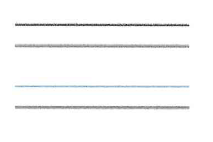 　　◯　　▲チャレンジシート得点の評価規準【評価方法】　・チャレンジシートを用いて、一斉に行う。・教科書のどこに書いてあるかを示し，書き写させる。【児童へのフィードバック方法】・チャレンジシートを回収・採点して児童に返却する。